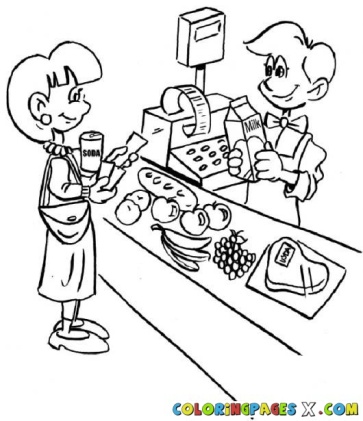 der Verkäuferdie Verkäuferin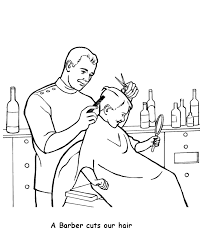 der Friseurdie Friseurin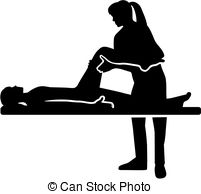 der Physiotherapeutdie Physiotherapeutin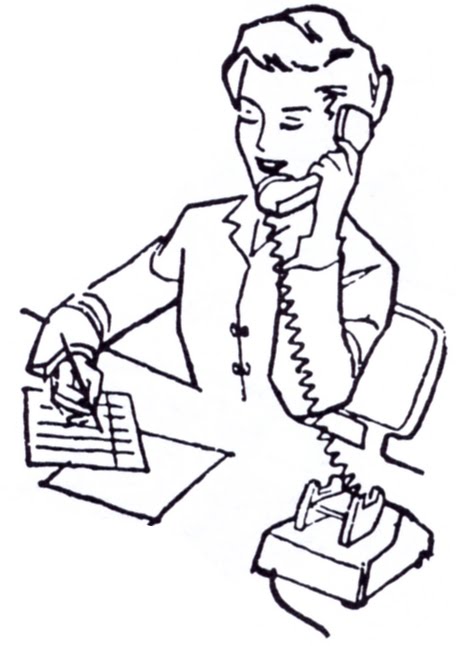 der Sekretärdie Sekretärin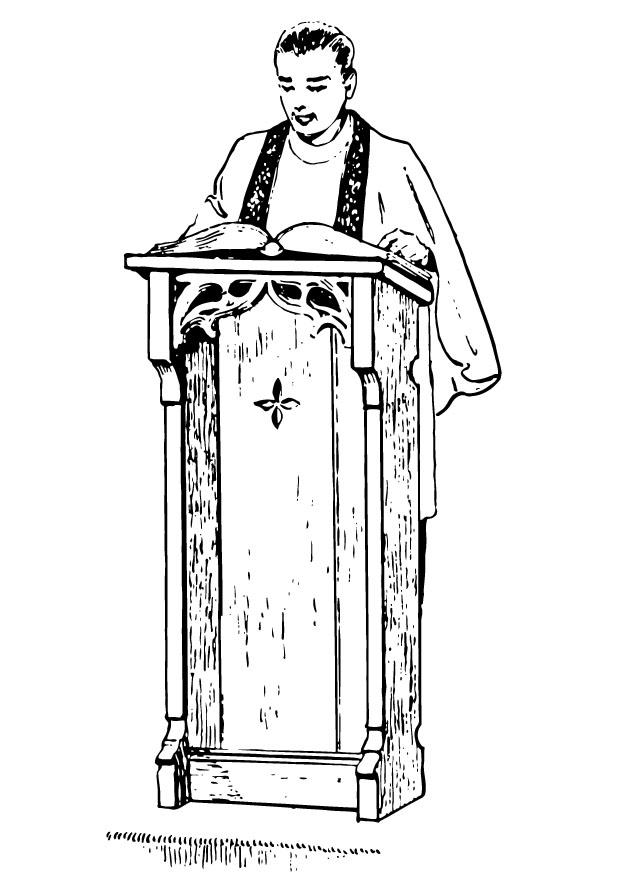 der Priester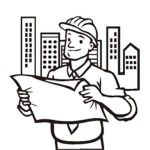 der Bauingenieurdie Bauingenieurin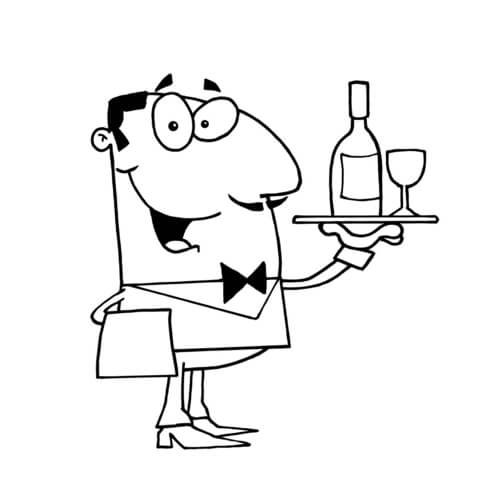 der Kellnerdie Kellnerin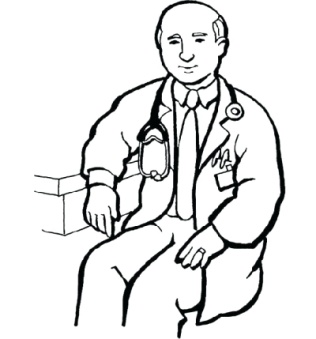 der Arztdie Ärztin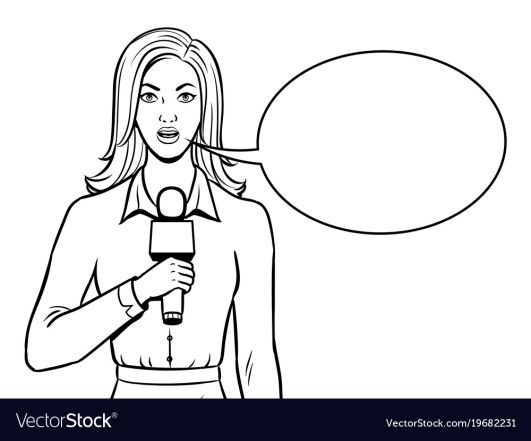 der Journalistdie Journalistin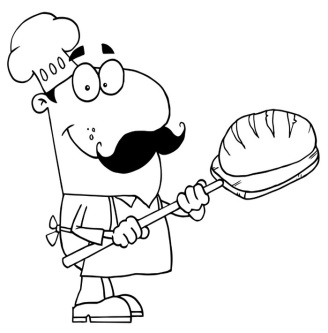 der Bäckerdie Bäckerin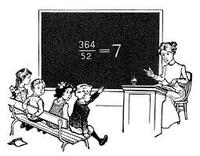 der Lehrerdie Lehrerin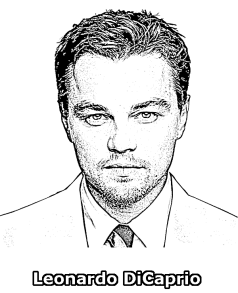 der Schauspielerdie Schauspielerin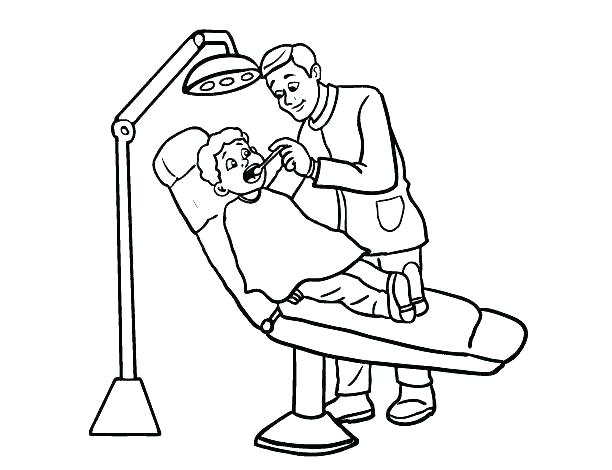 der Zahnarztdie Zahnärztin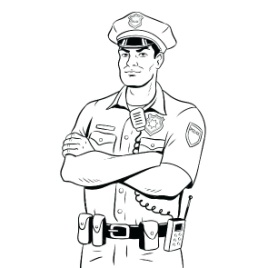 der Polizistdie Polizistin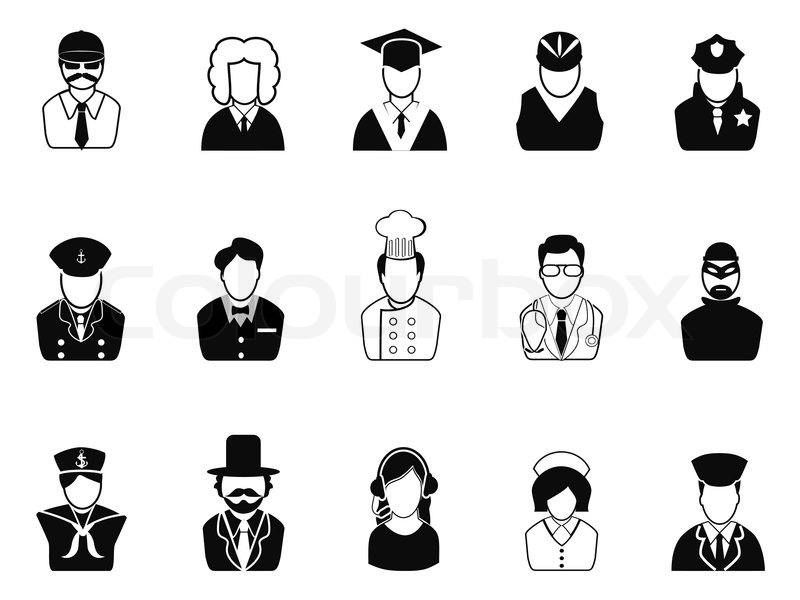 der Studentdie Studentin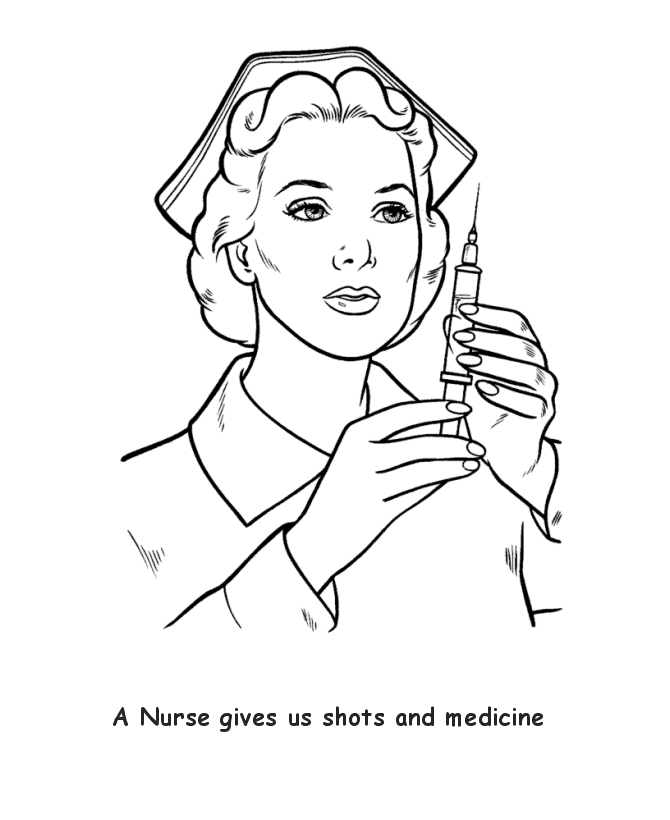 der Krankenpflegerdie Krankenpflegerin/ die Krankenschwester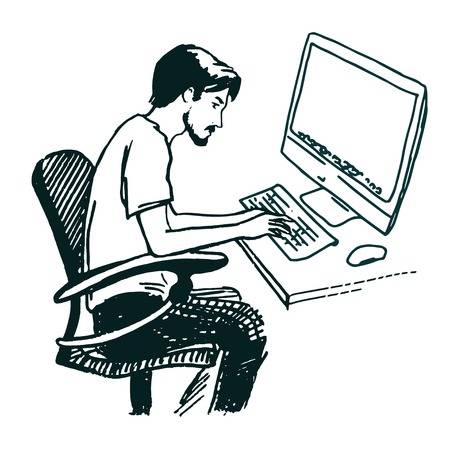 der Programmiererdie Programmiererin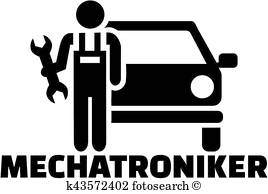 der Automechanikerdie Automechanikerin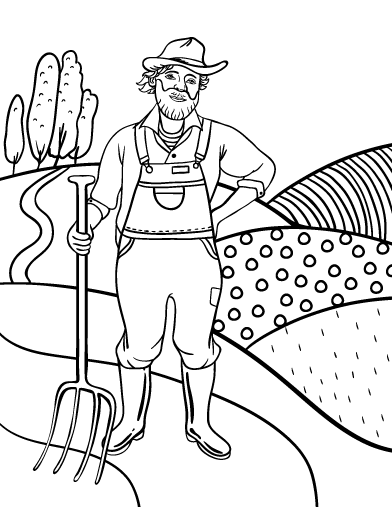 der Landwirtdie Landwirtin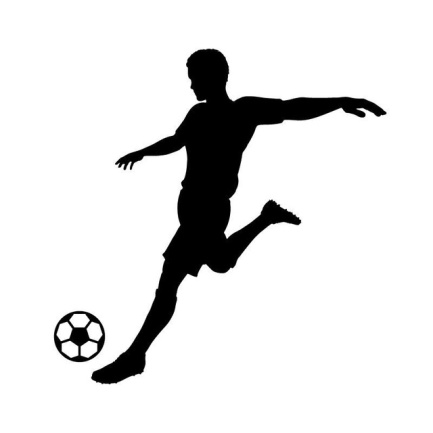 der Fußballspielerdie Fußballspielerin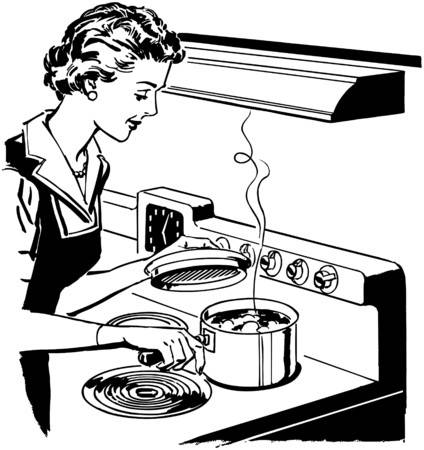 die Hausfrau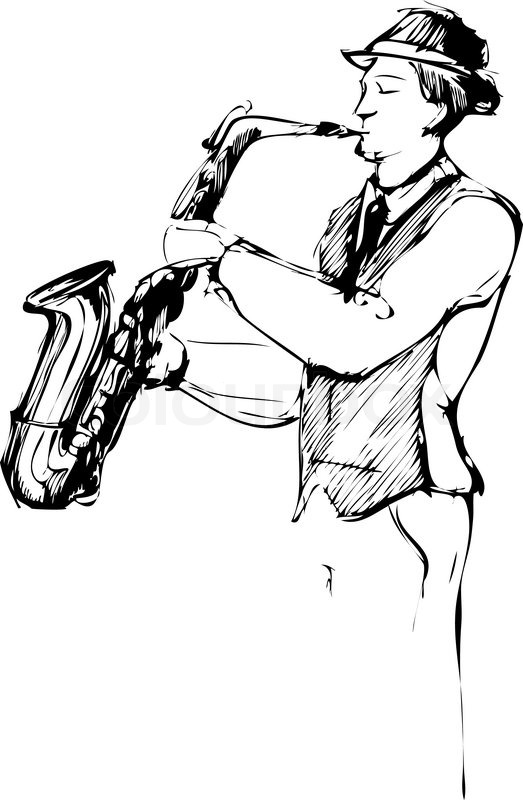 der Musikerdie Musikerin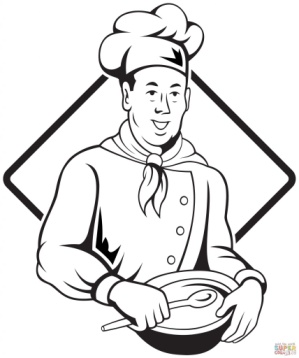 der Kochdie Köchin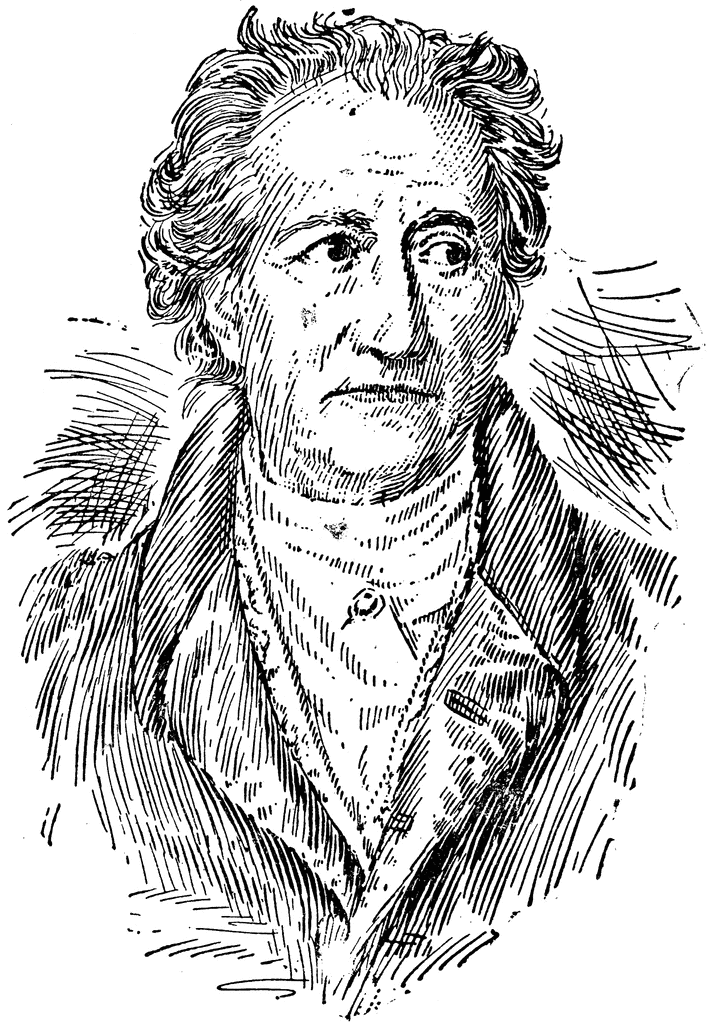 der Schriftstellerdie Schriftstellerin